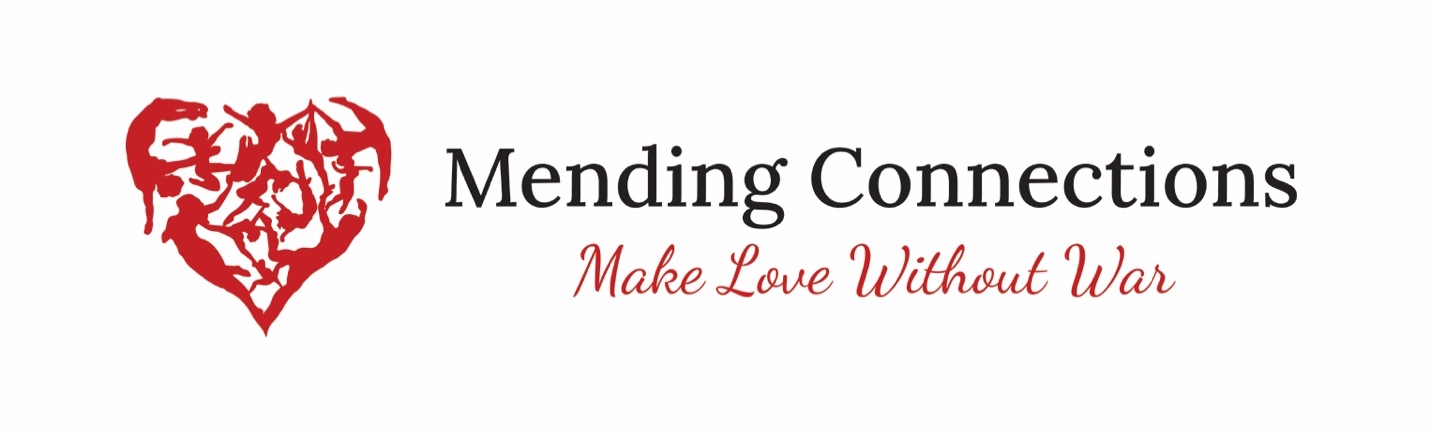 BIOAnne Mauro, LMFT, DHS, CSE, CST-SAnne Mauro is a Licensed Couples and Family therapist (LMFT) , American Association of Sexuality Educators, Counselors, and Therapists (AASECT) Certified Sex Therapist,  AASECT Certified Sexuality Educator, AASECT certified CST supervisor, and AAMFT supervisor. Her private practice, Mending Connections, in Tacoma, Washington, specializes in sex therapy. She teaches at different graduate and post graduate sexuality certificate programs across the United States. Her first publication, More Than Ebony and Ivory: Complexities of sex therapy with interracial couples, can be found in An Intersectional Approach to Sex Therapy: Centering the lives of indigenous, racialized, and people of color. Her second publication, The Colonization of Black Sexuality: A clinician’s guide to relearning and healing was released in 2023. In service of the profession, Anne also the chair of the AASECT Awards Committee. 